. María Eufrasia Jaconis	  *  (1867-1916)Fundadora de las Hijas de la Inmaculada Concepción	en 1904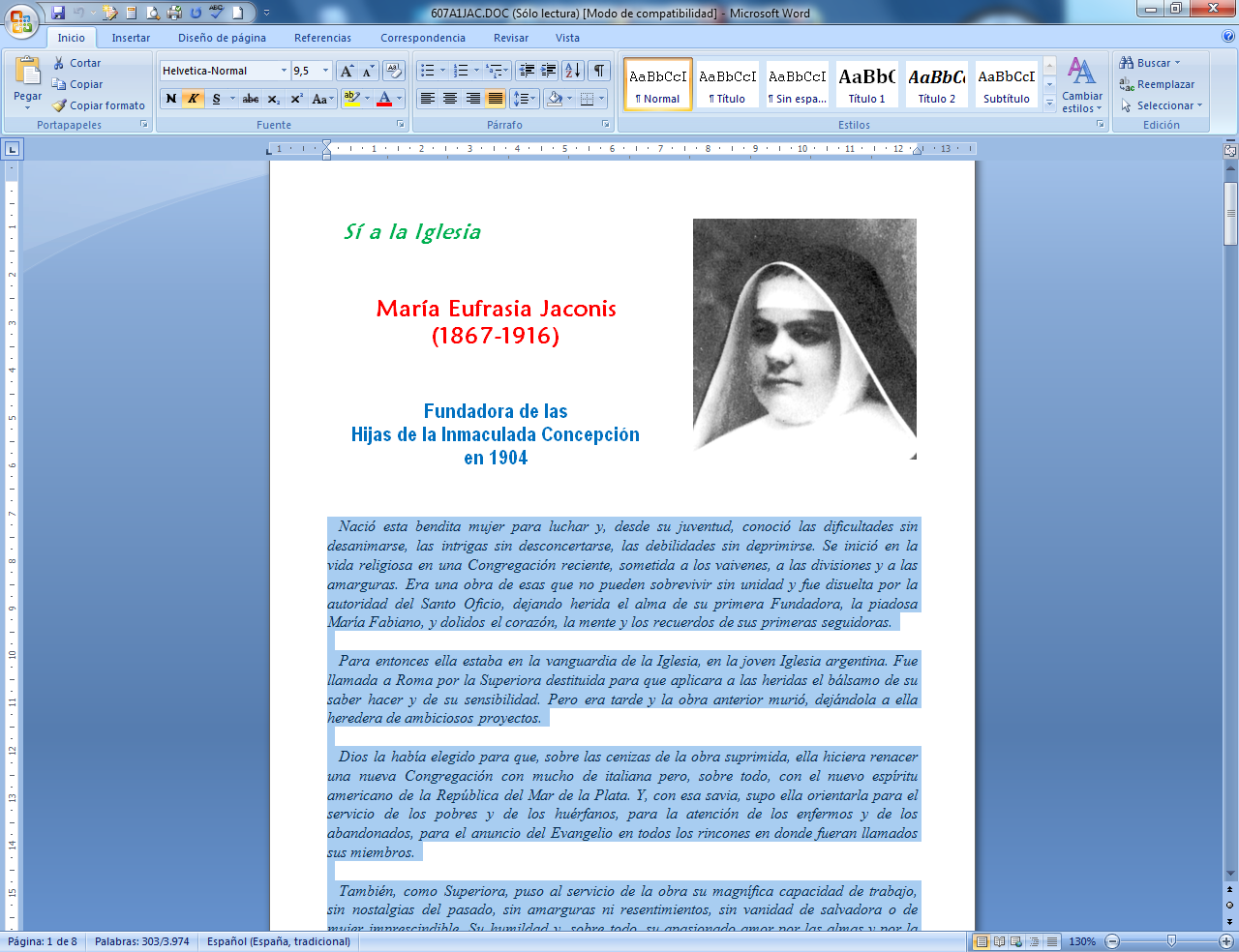      La Madre Eufrasia Jaconis fue una mujer amante de las niñas abandonadas y deseosa de su formación espiritual y social. Sus circunstancias fueron difíciles, pero su constancia fue incansable. Por eso fue capaz de organizar un equipo que comenzó el siglo XX con el reconocimiento como Instituto de educación cristiana. Su constancia es modelo de lo que debe hacer un catequista cuando se encuentra con dificultades.   Nació esta bendita mujer para luchar y, desde su juventud, conoció las dificultades sin desanimarse, las intrigas sin desconcertarse, las debilidades sin deprimirse. Se inició en la vida religiosa en una Congregación reciente, sometida a los vaivenes, a las divisiones y a las amarguras. Era una obra de esas que no pueden sobrevivir sin unidad y fue disuelta por la autoridad del Santo Oficio, dejando herida el alma de su primera Fundadora, la piadosa María Fabiano, y dolidos el corazón, la mente y los recuerdos de sus primeras seguidoras.   Para entonces ella estaba en la vanguardia de la Iglesia, en la joven Iglesia argentina. Fue llamada a Roma por la Superiora destituida para que aplicara a las heridas el bálsamo de su saber hacer y de su sensibilidad. Pero era tarde y la obra anterior murió, dejándola a ella heredera de ambiciosos proyectos.   Dios la había elegido para que, sobre las cenizas de la obra suprimida, ella hiciera renacer una nueva Congregación con mucho de italiana pero, sobre todo, con el nuevo espíritu americano de la República del Mar de la Plata. Y, con esa savia, supo ella orientarla para el servicio de los pobres y de los huérfanos, para la atención de los enfermos y de los abandonados, para el anuncio del Evangelio en todos los rincones en donde fueran llamados sus miembros.   También, como Superiora, puso al servicio de la obra su magnífica capacidad de trabajo, sin nostalgias del pasado, sin amarguras ni resentimientos, sin vanidad de salvadora o de mujer imprescindible. Su humildad y, sobre todo, su apasionado amor por las almas y por la Iglesia no la permitían hacer otra cosa que servir y caminar, animar y consolar, dar testimonio. Es todo lo que hizo y lo que tanto agradecieron sus seguidoras, que siempre la amaron con singular ternura.  Itinerario biográfico1867. 18 de Noviembre. Nace en Castelsilano (Cantazaro) en Italia. El 27 es bautizada en la Parroquia de Casino, tomando los nombres de María, Josefina, Amalia, Sofía.  1888. Entra en el Instituto de Hermanas de la Caridad, Hijas de la Inmaculada.  1889. 16 de Julio. Hace la Primera Profesión con plena entrega en las Hermanas de la Caridad.  1892. Es elegida Superiora de una casa de Roma y ejerce con acierto.  1893.  2 de Agosto. La fundadora, María Fabiano, la envía a Argentina con siete compañeras, para atender el Hospital Italiano de Buenos Aires. El 6 de Septiembre llega a Buenos Aires; es el primer viaje más allá del Océano.  1894. Se encarga ya del Hospital italiano de Santa Fe, con otras cinco Hermanas llegadas de Italia.  1895. 14 de Febrero. Cinco nuevas Hermanas llegan de Italia para la Casa de Asistencia que aceptan dirigir en la ciudad de Sta. Fe.  1896. Inicia el colegio de La Inmaculada en la Calle Perú 959. Pronto organiza, junto al colegio, un Noviciado para las vocaciones argentinas. Se multiplican las Hermanas en el país. Comienza la atención en el Hospital Pirovano.  1898. Inician su actividad en el Hospital de Rosario, aunque pronto lo dejan y siguen con el Colegio que han abierto en la misma ciudad.  1899. Abre un Hospicio para huérfanas en Concepción, en Uruguay, a petición de una Junta de Señoras. En este mismo año las Hermanas se instalan en Córdoba para la atención de niñas pobres.  1900. 3 de Febrero. Se nombra en Roma un Visitador apostólico para la Congregación, alterada por diversos factores externos y por las disensiones existentes entre las Hermanas de Italia. Se le encomienda que cumpla los Rescriptos de  1895 y de 1899 del Santo Oficio, que prohíbe recibir vocaciones y abrir nuevas casa a la M. Fabiano. La misma M. Fabiano ha sido alejada de Roma y obligada a residir en Segurgola.  1901. 31 de Enero. Un Rescripto de la Congregación del Santo Oficio disuelve la Congregación de "Hermanas de la Caridad, Hijas de María Inmaculada". La Madre Fabiano la llama a Roma, aunque la Congregación está ya disuelta. El 8 de Abril parte de Buenos Aires con Sor Germana Bragonzi. El 1 de Mayo un grupo de 17 Hermanas y Novicias había salido para Argentina. Llega a Roma en Junio.  1902. 12 de Junio. El Vicario de Roma, Cardenal Respighi, determina organizar las casas de Roma del disuelto Instituto  con el nombre de "Hijas de la Divina Madre", cambiando el Hábito y las Constituciones. Las demás casas quedan bajo dependencia de los Obispos donde residen. El 20 de Junio sale un Decreto erigiendo el nuevo Instituto. El 7 de Agosto se embarca en Nápoles de regreso a la Argentina. El 30 de Agosto, con dos religiosas, llega a Buenos Aires. El 14 de Septiembre es designada por el Arzobispo como Superiora de todas las cas1903. 7 de Enero. Con otras 23 Hermanas solicita emitir los votos en la nueva Congregación. Con la autorización del Arzobispo de Buenos Aires, Mns. Antonio Espinosa, que ha salvado con su prudencia e interés el Instituto, emite los votos. La Congregación sigue su marcha independiente de las dos casas que quedan en Roma. Se inicia el Colegio de La Inmaculada, en Concepción de Uruguay. También se abre el colegio de Ntra. Sra. de la Nieva, en Córdoba de Argentina.  1904. Agosto. Viaja a Roma con el fin de reorganizar de alguna forma a las Hermanas que en Italia quedan. El 24 de Septiembre la nueva Congregación obtiene el Decreto de aprobación de Derecho Diocesano. Se mantiene el nombre de "Hijas de la Divina Madre". Con todo, el 17 de Diciembre, a petición de la M. Eufrasia, Pío X firma un Decreto permitiendo recuperar el nombre de "Hijas de la Inmaculada Concepción".  1905. Inicia el Hogar maternal de Nuestra Sra. de Guadalupe, en Santa Fe.  1906. 15 de Agosto. Emite los votos perpetuos, junto con diez Hermanas que ya habían profesado en la disuelta Congregación y con 14 nuevas Hermanas.  1908. 5 de Febrero. Se inicia un Capítulo General en la Casa de Central de Buenos Aires. Es reelegida como Superiora General.  1909. 23 de Mayo. Fallece en Roma la anterior fundadora, Madre Fabiano, que no ha podido recuperar la obediencia ni el orden en la extinguida Congregación. Las Hermanas que quedan son invitadas por M. Eufrasia a reunirse con ella, sin que lo consiga. Pronto desaparecen las últimas.  1911. 17 de Mayo. Vuelve a embarcarse para Italia con Sor M. Estanislada y su hermana Elvira Jaconis, con miras a establecer un Noviciado y promover vocaciones italiana para las obras de Argentina. El 6 de Octubre compra terreno en Milán y prepara la obra. Regresa a Buenos Aires y llega el 4 de Noviembre.  1912. 14 de Mayo. Sale de nuevo hacia Milán, con Sor M. Estanislada. Pronto la obra de Milán avanza. Hace un viaje a Roma, con intención de abrir una casa en la ciudad. Desiste por las dificultades y los pocos apoyos que encuentra. El 22 de Septiembre se inaugura el Noviciado. El 1 de Mayo de 1913 tiene lugar la primera vestición del Hábito con cinco novicias. El 28 de Septiembre se inaugura la Casa y se inicia el Oratorio para muchachas, que pronto llegan a 260.  1914. 6 de Junio. Parte para Argentina con cinco profesas y seis novicias. Deja la casa de Milán organizada. Llega a Buenos Aires el 26 de Junio.  1915. 2 de Marzo. Es confirmada como Superiora General por el Arzobispo de Buenos Aires, en espera de reunir más adelante un Capítulo General.  1916. 2 de Agosto. Muere en el Hospital Pirovano, de cáncer. El 4 de Agosto se hacen los funerales y es sepultada en el cementerio de la «Chacarita», de Buenos Aires.   Escritos:  - Cartas.   - Documentos administrativos  Su ideario pedagógico y catequístico                 El mérito de esta singular mujer, que tantos avatares tuvo que sufrir en su vida, fue saber mantenerse  en toda ocasión a la escucha de Dios. Nacida para la lucha y para la resignación, amó desde sus años jóvenes la paz y Dios la premió con la guerra. Pero, al mismo tiempo que se enfrentaba con valentía a las dificultades, sabía mantener siempre los ojos dirigidos hacia el cielo y conservar la paz.  1. "Pero en los designios del Todopoderoso estaba decretado así, cúmplase pues su amable Voluntad. Jamás imaginé tal cosa, el deber me tiene aquí aún, sin tener la más remota idea de mi regreso a esa tierra bendita que encierra lo que mi corazón más ama y desea y lo que forma el ideal más grande y sublime de mi existencia. Pero no me queda otro recurso que conformarme a lo que allá arriba está escrito."             (Carta 15 Noviembre 1913)  2. "No se cómo agradecerles el cariño y el aprecio que me muestran siendo quien soy. ¿Qué sería si yo fuera lo que debo ser? ¡Cuántos sacrificios se imponen por mí! ¡Cuánto hacen para evitarme disgustos y ahorrarme el más pequeño desagrado! Me confunde, en verdad, y pido a Dios me haga como ellas me creen y debería ser. Que nuestro Señor oiga las preces que elevo por ellas a Dios en cada instante."   (Carta 15 Mayo 1914)  3. "Ya tuvo conocimiento su Excelencia Reverendísima de las dificultades que encontré al llegar a ésta; dificultades que, sucediéndose unas a otras, han imposibilitado mi vuelta hasta la fecha pues, como hija de obediencia, debía cumplir las órdenes de los Superiores que me obligan a permanecer aquí, no obstante mis vivas ansias de ir nuevamente a colocarme bajo su prudente y paternal dirección. Hoy, gracias a Dios, esas dificultades han desaparecido.   El arreglo definitivo de los asuntos reclama tiempo y paciencia..."    (Carta 13 Mayo 1902)  4. "Espero que, con su ayuda, lo mantendré siempre, puesto que nunca he cumplido; pero ahora me siento movida a cumplir lo que prometo, pues V. R., en la suya, me ha tocado en lo más íntimo de mi alma, tratándose del adelanto de nuestra querida Congregación y también del provecho de las almas de mis amadas Hijas.    Por estos dos puntos, estoy dispuesta a cualquier sacrificio, aunque sea de lo más grande que se pueda encontrar. Y, cumpliendo esto, tengo la plena convicción que consuelo el Corazón de Jesús y contento a V. R., ¿no es así?   Cuando vuelva a ésa, se lo demostraré prácticamente y tal vez por escrito.   Lo que se ha hecho, y se va a hacer en esta casa, va en la carta común, pues quiero que ellas se acostumbren a escribir con toda franqueza y claridad en todas las cosas, con su amado padre, que todo lo merece."          (Carta 20 Agosto 1915  5. "Vuestra Reverencia pida al Señor por mí, para que pueda cumplir siempre la Voluntad de Dios, manifestada por mis sabios Superiores. Yo estoy dispuesta a cualquier sacrificio, porque mi vida toda la he consagrado completamente a Dios, por el bien de esta pobre y atribulada Congregación."  	    (Carta 23 Junio 1903)  6. "Mi Arzobispo con mucho gusto me haría partir, si fuese sólo por pocos meses, como me dice en su cartita; pero también él ve los inconvenientes que he expuesto. Lo que influye también en el retraso de mi partida es la separación de las casas. Vuestra Reverencia podría intervenir en este asunto y arreglarlo con mucha facilidad; y más ahora, dado que he sabido que cada quince días habla con el Santo Padre.  Oh, si V. R. hablase de esto a nuestro Santo Padre, a quien profesamos gran amor, respeto y veneración. Estoy segura de que todo se arreglaría en poco tiempo.   Nuestro Arzobispo no se opondría, antes bien estaría muy contento, porque sólo desea nuestro bien y vernos felices. Otras veces hablé a V.R. de nuestro Venerable Padre, pero mis débiles palabras no valdrían nunca bastante para alabar las virtudes que lo adornan y hacen objeto de complacencia a los ojos de Dios y de los hombres."	                                                        (Carta 23 Junio 1903)  7. "¿Quiere que le diga cómo estoy? Se lo digo claramente: estoy mal, muy mal; y sin esperanzas de curarme, por lo menos así lo pienso yo.   Hace mucho tiempo que estoy en cura y sin notar ninguna mejoría. Me ha venido además una bronquitis que me hace sufrir mucho...    Me siento conforme con la Voluntad de Dios, no obstante todo esto."          (Carta 10 Febrero 1916)	     En su fe y en su amor al Señor encontró la energía suficiente para no desanimarse en las dificultades que hallaba en su patria de origen y en los desafíos que le llegaban desde su patria de destino. Acción y apostolado, aliento y paciencia, alegría y grandes dosis de sentido práctico y de amor a los demás fue lo que constituyó sufuerte y rica personalidad, reconocida por todos los que con ella vivieron y trabajaron por el Reino de Dios.  1. "V. R. sin dificultad alguna puede hacerse una idea del estado de mi ánimo con todas las noticias que a cada momento recibo. No sólo quisiera venir; mas, si me fuera dado, volaría para aliviar un poco a mis queridas Hermanas, que las veo oprimidas por el trabajo y las pruebas que surgen a cada instante.   También la muerte imprevista del señor Carrol, amigo sincero e incansable de nuestra Congregación; Dios así lo quiere, paciencia. Ya ve cómo van mis saludos, mezclados de tristeza y de amargura, aunque procure resignarme a la Divina Voluntad, considerando por otro lado las gracias y bendiciones que se digna concederme..."       (Carta 15 Noviembre 1913)  2. "En sus cartas observo el afecto por nuestra amada Congregación y su cooperación para hacernos mejorar tanto espiritual como corporalmente. Después de Dios y de la Virgen, confié en su prudencia, sabiduría y gran inteligencia. Esto me anima y hace menos dolorosa nuestra ya demasiado dolorosa situación. Pero, «fiat». Jesús lo quiere, sea El bendecido."                                                                                      (Carta de 1903)3. "Para nosotras ha sido siempre un verdadero padre, un prudente consejero en nuestras dudas, un consolador en nuestros momentos tristes; siempre nos ha animado a esperar, ha procurado suavizar la amargura de nuestras penas en los momentos desgarradores."               (Carta 23 Junio 1903)  4. "Por lo que me dice de aquellas Hermanas, era una cosa que me la esperaba, porque yo las conocía a fondo. En cuanto a mi regreso a ésa, ahora no puede ni siquiera pensarse, porque es del todo imposible. Quisiera volar, si fuese, posible para satisfacer los deseos de Vuestra Excelencia. ¿Cómo hacer? Creo que tampoco usted aprobaría que dejase las cosas a medias... No deje de rezar por nosotras. Ante todo le suplico que siga trabajando para que nos unamos con Roma; así se facilitan muchas cosas y se allanarían tantas dificultades..."                        (Carta de 1903)  5. "El Espíritu del Señor anime siempre nuestras obras. En mi última carta comunicaba a V. S. I. la respuesta negativa de hoy doy gracias a Dios. Todas las personas con las cuales hablamos nos han repetido que nuestra empresa no hubiera tenido resultado. En aquellos lugares son escasas las vocaciones; y que la región más fértil en vocaciones sólidas y fervorosas es la Lombardía.     No dejamos piedra por mover y no ahorramos viaje, penas y trabajos; y hemos llegado hasta aquí. Después de un mes de espera, lleno de sobresaltos e incertidumbre, al fin llega la suspirada gracia. El Cura Párroco de una Parroquia de Milán se interesó mucho por nosotras. El mismo hizo lo posible para presentarnos al Señor Cardenal, el cual no opuso ninguna dificultad."         (Carta 29 Agosto 1911)  6. "Vuestra Excelencia y el Cardenal Vicario desean que yo vaya ahí. Si me fuese posible, partiría con el primer vapor, pero hay obstáculos que es preciso allanar...   Desde que volví de Roma, se han hecho cuatro casas y se está por empezar otra... en Santa Fe para niñas pobres.   Aquí no falta la protección de personas generosas que nos ayudan en nuestras obras, pero siempre se necesita de nuestra parte mucho trabajo y además tiempo, porque las gestiones requieren experiencia y consejo. Otra razón por la cual me es difícil emprender viaje, es el temor de que las Hermanas empiecen a agitarse:   1.- Porque no creerán que yo permanezca sólo dos o tres meses, habiendo visto lo que pasó la otra vez.   2.- Porque estando estas casas separadas de las de Roma, sufren continuamente; y, sólo con pensar que tal vez no me dejarían volver, se opondrían a mi viaje."(Carta 23 Junio 1903)  7. "Espero que habrá llegado a V. E. R. la noticia de la gracia singularísima que el Santo Padre nos concedió en el año del jubileo de la Inmaculada, gracia que nos llena de santa alegría.   Se nos ha devuelto el glorioso título de «Hijas de la Inmaculada Concepción». La Stma. Virgen no podía demostrarnos mayor predilección.   Le puedo asegurar que nos encontramos muy bien en esta bendita tierra. Por las necesidades temporales, nuestras casas progresan día a día, gracias a la generosidad del corazón de los argentinos y también por la protección de los excelentes Superiores, especialmente de nuestro Rvdo. y Exmo. Señor Arzobispo, que para nosotras es un verdadero Padre, un guía seguro y un ángel consolador."      (Carta 12 Abril 1905)8. "En cuanto a mí, estoy muy resignada por lo que el Señor me envía; pero es evidente que lo que me envía es lo mejor para mi alma. Por consiguiente, sabe que esto es lo que me conviene.    Por lo tanto, ánimo y adelante. Trabajemos con ahínco por la gloria de Dios y por la salvación de las almas. Estemos seguras de que nuestra empresa descansa segura en brazos de nuestro Padre celestial, que nos quiere más de lo que nosotros podemos querernos a nosotras mismas."           (Carta 15 Noviembre 1914)  9. "Lo que me apena es la triste y desolada situación de las dos casas de Italia. Oh, V. E., que puede tanto, les ayude un poco a esas pobres Hermanas con su protección y con su consejo.   Sentiría mucho que tuvieran que vender la casa que tienen en Roma, porque nosotras de aquí (hablo siempre con la esperanza de vernos reunidas un día) podremos muy bien ayudarlas porque aquí no falta nada. No digo ahora, porque estamos con nuevas construcciones, pero dentro de poco, si Dios quiere se podrá."          (Carta 12 Abril 1905)  10. "Si me consoló su carta, se lo puede imaginar, pues ya me conoce más de lo que puedo conocerme a mí misma, y no hay porqué explicarme en este particular. Ya comprendí muy bien todo el sentido de sus palabras y procuraré hacer lo posible para ser como mi cargo me obliga y como V. R. me quiere. Este es el propósito que formulé durante la lectura de su amada carta, el cual renové a los pies de Jesús."  (Carta 20 Agosto 1905)  11. "Desde el primer domingo de Octubre empezamos la inscripción de las niñas para el Oratorio. ¡Ayer teníamos unas 260 presentes!"            (Carta 27 Octubre 1913)	    Un secreto tenía la Madre María Eufrasia y era el saber cautivar los corazones. En su suavidad de formas y en su habilidad persuasiva latía el tacto pedagógico que sabía serenar la vida y sembrar la esperanza, a pesar de las tormentas. Superioras e inferioras, indigentes y  personas sabias, niños y adultos, confiaban en ella por ese don agradable.  1. "Estoy segura que V. S. I., estará contento y bendecirá nuestra nueva obra. Quisiera pedirle un favor, como a Padre que nos ama y no nos lo niega.    Desearía que Ud. escribiese a S. E. el Cardenal de Milán, hablándole de nosotras; aunque también, si lo cree conveniente, puede decir algo de lo poco e imperfecto de lo que hacemos ahí y todo aquello que V. S. I. y su noble corazón saben decir en tales circunstancias; y al mismo tiempo decirle que está contento de que haya recibido en su Diócesis a sus hijas."  	           (Carta 29 Noviembre 1911)  2. "Si El quiere que me lleve pronto, comprendo que soy una mujer inútil y sólo sirvo de peso a la Congregación y de fastidio a todas: nada me contenta, o mejor dicho, no me contento con nada y doy fastidio a todo el mundo con pretensiones inútiles. Yo no comprendo bien, porque no tengo motivo para estar así, pero no puedo hacer de otra forma; no sé si depende del físico o del moral. Por eso quisiera dejar a todas tranquilas.   He sentido mucho no poder hacer los Ejercicios justo este año, que puede ser el último de mi vida. En las largas noches de insomnio y en los días que paso en la cama he conocido mucho del camino de la virtud."  	                (Carta 10 Febrero 1